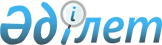 О внесении дополнений в решение Туркестанского областного маслихата от 21 апреля 2021 года № 5/48-VII "О дополнительном предоставлении лекарственных средств, специализированных лечебных продуктов и медицинских изделий отдельным категориям граждан при амбулаторном лечении бесплатно"Решение Туркестанского областного маслихата от 13 декабря 2023 года № 7/96-VIII
      Туркестанский областной маслихат РЕШИЛ:
      1. Внести в решение Туркестанского областного маслихата от 21 апреля 2021 года №5/48-VIІ "О дополнительном предоставлении лекарственных средств, специализированных лечебных продуктов и медицинских изделий отдельным категориям граждан при амбулаторном лечении бесплатно" (зарегистрировано в Реестре государственной регистрации нормативных правовых актов за №6176) следующие дополнения:
      в приложении к указанному решению Перечень дополнительных лекарственных средств, специализированных лечебных продуктов и медицинских изделий, предоставляемых отдельным категориям граждан, проживающим в Туркестанской области, при амбулаторном лечении по рецептам бесплатно за счет средств областного бюджета дополнить строками следующего содержания: 
      2. Настоящее решение вводится в действие по истечении десяти календарных дней после дня его первого официального опубликования.
					© 2012. РГП на ПХВ «Институт законодательства и правовой информации Республики Казахстан» Министерства юстиции Республики Казахстан
				
Наименование дополнительных лекарственных средств, специлизированных лечебных продуктов и медицинских изделий
Категория граждан
Голодирсен 50мг/2мл
Детям до 18 лет 
Синагис (паливизумаб) 50 мг/05 мл
Детям до 18 лет 
Ганцикловир/Валганцикловир 450 мг 
Детям до 18 лет 
Тофацитиниб (ксельжанс) 1 мг/мл,240 мл
Детям до 18 лет
Флуимуцил ИТ
Детям до 18 лет
Раствор Натрия хлорида до 3-5-7% для ингаляций
Детям до 18 лет
Атезолизумаб 1200 мг
Все категории
Пэгвисомант 10 мг
Все категории
      Председатель Туркестанского

      областного маслихата

Н.Абишов
